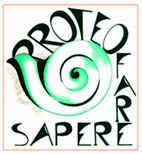 Associazione Professionale Proteo Fare SapereSoggetto Qualificato per la FormazioneDecreto MIUR nr. 177/00 e DM del 8/06/05SCHEDA DI ISCRIZIONEal corso di preparazione al concorso per l’insegnamentoCognome……………………………………Nome……………………………………………………..Nato/a  a……………………………………………………………il……………………………………..Abitazione:Via /Piazza…………….………………………………………   n°………………………Città ………….................................  Provincia ………………….……..  CAP……………………….Cellulare/telefono …………………………………………………….e mail …………………………………………………………………………………………………….posto o classe di concorso di partecipazione  ……………………………………………………………Sono iscritta/o alla FLC CGIL			□ SI			□NOSono iscritta/o a Proteo Fare Sapere		□ SI			□NOData…………………………………………	Firma…………………………………………….La scheda va inviata entro e non oltre mercoledì 9 marzo 2016  per e mail a campobasso@flcgil.it  oppure per fax al nr 0874/698624.Informativa ai sensi dell'art. 13 del D.Lgs. 196/03 “Codice in materia di protezione dei dati personali” Proteo Fare Sapere ed FLC CGIL non raccolgono dati sensibili, trattano i dati personali con mezzi elettronici ad accesso riservato al personale addetto, predispongono misure di sicurezza informatica necessarie per ridurre al minimo il rischio di violazione della privacy delle/dei sue/suoi utenti da parte di terzi, tratta i dati secondo principi di correttezza, liceità, trasparenza e tutela della riservatezza e dei diritti degli interessati. L’invio della scheda implica il consenso all’utilizzo e al trattamento dell’indirizzo E-mail, e di eventuali altri dati personali, per permettere di comunicare iniziative dell’associazione e dell’organizzazione sindacale. Ai sensi dell'art. 7 del D.Lgs. 196/03, Proteo Fare Sapere ed FLC CGIL garantiscono la possibilità di esercitare in qualsiasi momento i diritti di accesso, aggiornamento e cancellazione dei dati personali. Per partecipare al corso in caso di impegni di servizio L’iniziativa essendo organizzata da soggetto qualificato per l’aggiornamento (DM 08.06.2005) è automaticamente autorizzata ai sensi degli artt. 64 e 67 CCNL 2006/2009 del Comparto Scuola), con esonero dal servizio e con sostituzione ai sensi della normativa sulle supplenze brevi e come formazione e aggiornamento dei Dirigenti Scolastici ai sensi dell'art. 21 CCNL 15/7/2011 Area V e dispone dell’autorizzazione alla partecipazione in orario di servizio.